ГБОУ РО «Таганрогский педагогический лицей-интернатМатематические фокусы.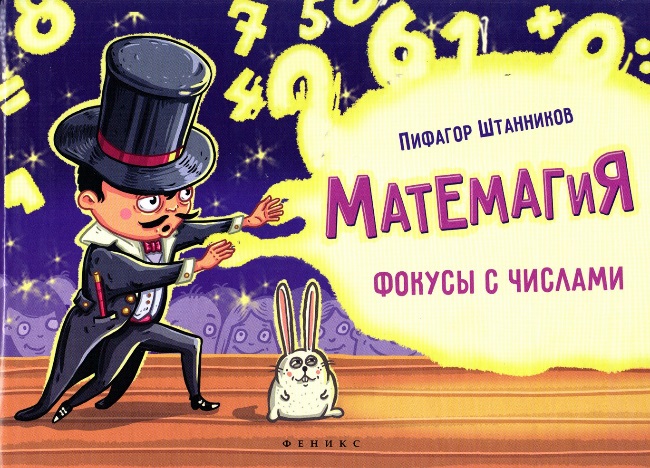 Узнаю твой возраст по размеру обувиПрипиши два нуля к размеру обувиВычти из получившегося числа свой год рожденияПрибавь к получившемуся ответу текущий год           Две последние цифры результата и будут возрастом!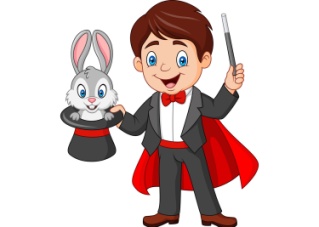  «565 проба»Загадайте число, прибавьте к нему 25, затем прибавьте 125, вычтите 37, потом вычтите задуманное число.Умножаем полученное число на 50, а затем делим на 10. Если все правильно посчитать, то ответ всегда будет 565.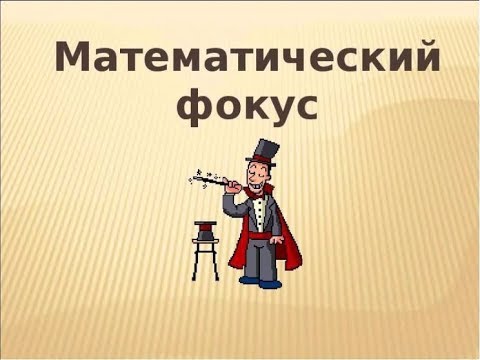 «Угадать задуманный день недели».Загадайте день недели, умножьте номер задуманного дня на 2, прибавьте 5, умножьте на 5, в конце числа припишите 0, и сообщите результат. Вычитаем из этого числа 250, и первая цифра полученного числа будет цифрой номера недели.«Угадать задуманное число»1. Задумайте число от 1 до 9.2. Справа от числа припишите число 11.3. Умножьте число на 9.4. Назовите полученное число.Пример: 8=811*9=7 299Последние три числа нам не нужны. А к первому числу нужно  прибавить число 1.Это и будет задуманное число.                  «Угадать возраст»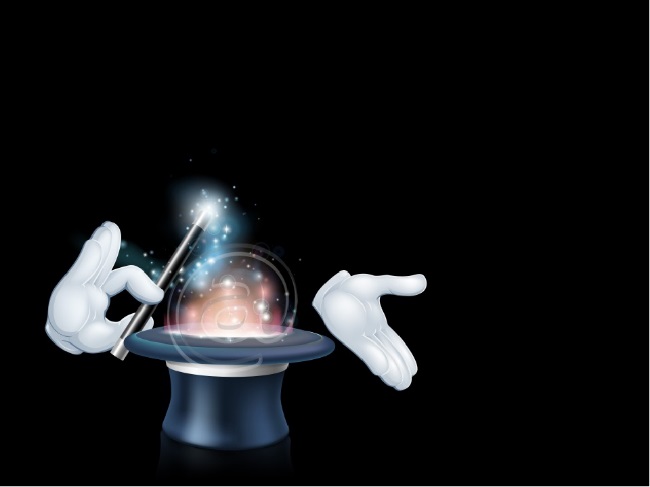 Фокусник предлагает кому-нибудь из учащихся умножить число своих лет на 10, затем любое однозначное число умножить на 9, из первого произведения вычесть второе и сообщить полученную разность. В этом числе “фокусник” должен цифру единиц сложить с цифрой десятков – получится число лет. «Всегда четыре»Загадайте числоУмножьте его на 2Прибавьте 8Разделите на 2Отнимите то число, которое вы загадали У вас получится 4.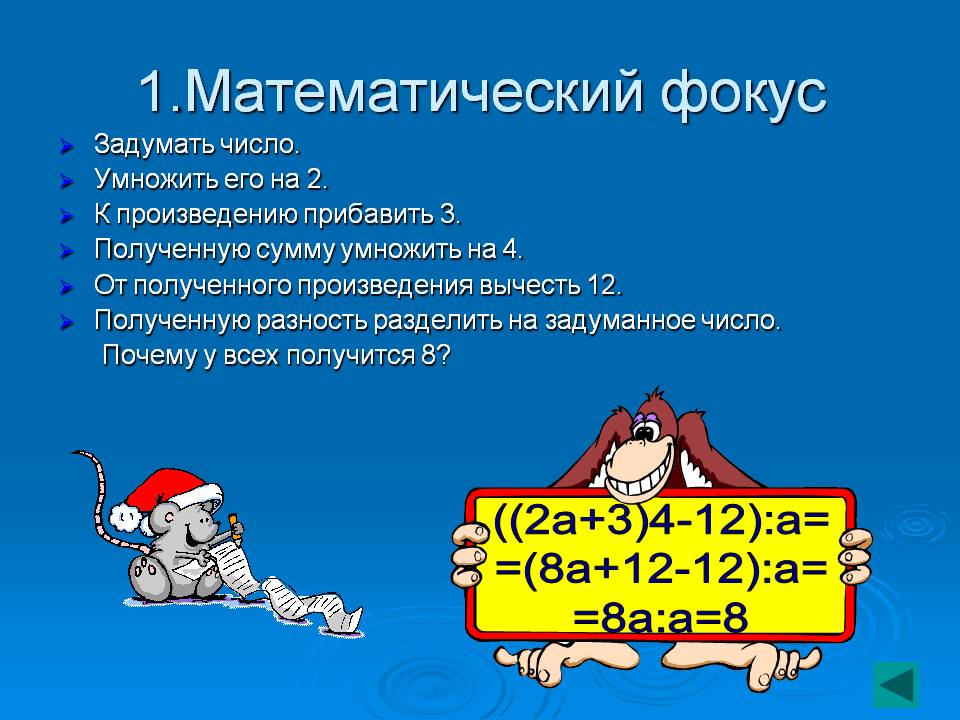 Фокус “Волшебная таблица”.1.Задумать любое число из этой таблицы 2.Указать, в каких столбиках таблицы находится это число.3. «Фокусник» называет задуманное числоРазгадка фокуса:Данная таблица составлена следующим образом: каждому столбцу соответствует определённое число, вычислив сумму номеров столбцов, фокусник и угадывает выбранное Вами числоНапример: Вы задумали число 27.Это число находится в 1-ом, 2-ом, 4-ом и 5-ом столбиках.Достаточно сложить числа, расположенные в первой строке таблицы в соответствующих столбиках, и получим задуманное число. (1+2+8+16=27).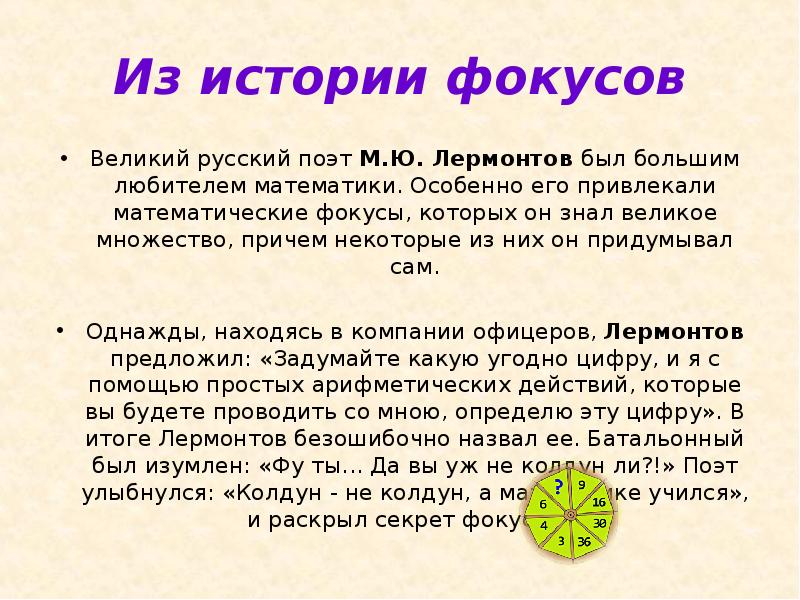 12345124816335917566101877711199101212201111131321131414142215151515231718202424191921252521222226262323232727252628282827272929292930303030313131313112345124816